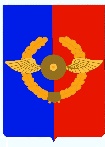 А Д М И Н И С Т Р А Ц И ЯГородского поселенияСреднинского муниципального образованияул. 3-я Степная, д. 1а., р.п.Средний, Усольский район, Иркутская область, 665475тел./факс 89025760245. е-mail: sredny@mail.ruОКПО 04080823, ОГРН 1053819034312, ИНН 3819015887, КПП 385101001От______________  № ____                                              Сайт Администрации                                                                                         Среднинского МОО направлении сведений по депутатам Думы городского поселения Среднинского МО       Направляем в Ваш адрес сведения о доходах, расходах, об имуществе и обязательствах имущественного характера, представленные лицами, замещающими муниципальные должности в органах местного самоуправления городского поселения Среднинского муниципального образования за отчетный период с 01 января 2018г. по 31 декабря 2018г. депутатов Думы городского поселения Среднинского муниципального образования и их супругов, и несовершеннолетних детей.Председатель Думы городского поселенияСреднинского муниципального образования                             Е.Ю. Евсеев Сведенияо доходах, расходах, об имуществе и обязательствахимущественного характера, представленные лицами, замещающими муниципальные должности в органах местного самоуправления городского поселения Среднинского муниципального образования за отчетный период с 01 января 2017г. по 31 декабря 2017 г.*(1) Фамилия, имя и отчество указываются только в отношении лица, замещающего муниципальную должность. Фамилия, имя и отчество его супруги (супруга) и несовершеннолетних детей не указываются.№ п/пФамилия, имя, отчество*(1) Декларированный годовой доход за 2017г.(тыс. рублей)Перечень объектов недвижимого имущества, принадлежащих на праве собственности или находящихся в пользованииПеречень объектов недвижимого имущества, принадлежащих на праве собственности или находящихся в пользованииПеречень объектов недвижимого имущества, принадлежащих на праве собственности или находящихся в пользованииПеречень объектов недвижимого имущества, принадлежащих на праве собственности или находящихся в пользованииПеречень объектов недвижимого имущества, принадлежащих на праве собственности или находящихся в пользованииСведения об источниках получения средств, за счет которых совершена сделка по приобретению земельного участка, другого объекта недвижимого имущества, транспортного средства, ценных бумаг, акций (долей участия, паев в уставных (складочных) капиталах организаций), если сумма сделки превышает общий доход лица, замещающего муниципальную должность а и его супруги (супруга) за три последних года, предшествующих отчетному периодуПеречень транспортных средств, принадлежащих на праве собственностиПеречень транспортных средств, принадлежащих на праве собственностиПеречень транспортных средств, принадлежащих на праве собственностиВид объекта недвижимостиВид объекта недвижимостиПлощадь (кв.м)Площадь (кв.м)Страна расположениявидмаркамарка1ЕвсеевЕвгенийЮрьевич1453 556,63Квартира (пользование)Квартира (пользование)59,759,7РоссияКвартира(собственность,1/3 доли)Квартира(собственность,1/3 доли)62,062,0РоссияСупруг(а)275 181,45Квартира (пользование)Квартира (пользование)59,759,7РоссиялегковойФОРД Куга, 2018гФОРД Куга, 2018гКвартира(собственность 1/3 доли)Квартира(собственность 1/3 доли)62,062,0Россия2ИбрагимоваИринаСергеевна542 510,79Муниципальное жилье  комната в общежитие (пользование)Муниципальное жилье  комната в общежитие (пользование)36,0036,00РоссияКвартира (пользование)Квартира (пользование)43,6443,64Россия№ п/пФамилия, имя, отчество*(1)Декларированный годовой доход за 2017г.(тыс. рублей)Перечень объектов недвижимого имущества, принадлежащих на праве собственности или находящихся в пользованииПеречень объектов недвижимого имущества, принадлежащих на праве собственности или находящихся в пользованииПеречень объектов недвижимого имущества, принадлежащих на праве собственности или находящихся в пользованииПеречень объектов недвижимого имущества, принадлежащих на праве собственности или находящихся в пользованииПеречень объектов недвижимого имущества, принадлежащих на праве собственности или находящихся в пользованииСведения об источниках получения средств, за счет которых совершена сделка по приобретению земельного участка, другого объекта недвижимого имущества, транспортного средства, ценных бумаг, акций (долей участия, паев в уставных (складочных) капиталах организаций), если сумма сделки превышает общий доход лица, замещающего муниципальную должность а и его супруги (супруга) за три последних года, предшествующих отчетному периодуПеречень транспортных средств, принадлежащих на праве собственностиПеречень транспортных средств, принадлежащих на праве собственностиПеречень транспортных средств, принадлежащих на праве собственностиВид объекта недвижимостиПлощадь (кв. м)Площадь (кв. м)Страна расположенияСтрана расположениявидвидмаркаСупруг0,00Дом( пользование)60,0060,00РоссияРоссиялегковойлегковойВАЗ 2102Земельный участок( пользование)60,0060,00РоссияРоссияКвартира (пользование)43,6443,64РоссияРоссиянесовершеннолетний ребенок0,00Муниципальное жилье комната в общежитии (пользование)36,0036,00РоссияРоссияКвартира (пользование)43,6443,64РоссияРоссия3БорейшоАллаВладимировна278 871,51Квартира (пользование)59,7259,72РоссияРоссияСупруг1080 753,60Квартира (пользование)59,7259,72РоссияРоссиялегковойлегковойТОЙОТА Камри 2006г.РоссияРоссиялегковойлегковоймитцубиси паджеро, 1992г.несовершеннолетний ребенок0,00Квартира (пользование)59,7259,72РоссияРоссия№ п/пФамилия, имя, отчество*(1)Декларированный годовой доход за 2017г.(тыс. рублей)Перечень объектов недвижимого имущества, принадлежащих на праве собственности или находящихся в пользованииПеречень объектов недвижимого имущества, принадлежащих на праве собственности или находящихся в пользованииПеречень объектов недвижимого имущества, принадлежащих на праве собственности или находящихся в пользованииПеречень объектов недвижимого имущества, принадлежащих на праве собственности или находящихся в пользованииПеречень объектов недвижимого имущества, принадлежащих на праве собственности или находящихся в пользованииСведения об источниках получения средств, за счет которых совершена сделка по приобретению земельного участка, другого объекта недвижимого имущества, транспортного средства, ценных бумаг, акций (долей участия, паев в уставных (складочных) капиталах организаций), если сумма сделки превышает общий доход лица, замещающего муниципальную должность а и его супруги (супруга) за три последних года, предшествующих отчетному периодуПеречень транспортных средств, принадлежащих на праве собственностиПеречень транспортных средств, принадлежащих на праве собственностиПеречень транспортных средств, принадлежащих на праве собственностиВид объекта недвижимостиПлощадь (кв. м)Площадь (кв. м)Страна расположенияСтрана расположениявидвидмарка4АлексееваМарияВикторовна550 067,68Квартира (пользование)68,168,1РоссияРоссиялегковойлегковойnissan X- trailСупруг1 191 322,00Квартира (пользование)68,168,1РоссияРоссия5АрабаджиГаврилКонстантинович673 708,91Квартира (пользование)43,943,9РоссияРоссиялегковойлегковойNISSAN TERANOКвартира(собственность)34,834,8РоссияРоссияСупруг (а)188 233,39Квартира (пользование)43,943,9РоссияРоссия6ВырезковаОльгаГеннадьевна240 000,05Квартира(собственность 1/5 доля)90,490,4РоссияРоссияКвартира (пользование)105,9105,9РоссияРоссияСупруг1 287 874,93Квартира(собственность 1/5 доля)90,490,4РоссияРоссиялегковойлегковойНИССАНPatfinder 2.5D SEКвартира(собственность)59,159,1РоссияРоссиялегковойлегковойУАЗ 315114№ п/пФамилия, имя, отчество*(1)Декларированный годовой доход за 2017г.(тыс. рублей)Перечень объектов недвижимого имущества, принадлежащих на праве собственности или находящихся в пользованииПеречень объектов недвижимого имущества, принадлежащих на праве собственности или находящихся в пользованииПеречень объектов недвижимого имущества, принадлежащих на праве собственности или находящихся в пользованииПеречень объектов недвижимого имущества, принадлежащих на праве собственности или находящихся в пользованииПеречень объектов недвижимого имущества, принадлежащих на праве собственности или находящихся в пользованииСведения об источниках получения средств, за счет которых совершена сделка по приобретению земельного участка, другого объекта недвижимого имущества, транспортного средства, ценных бумаг, акций (долей участия, паев в уставных (складочных) капиталах организаций), если сумма сделки превышает общий доход лица, замещающего муниципальную должность а и его супруги (супруга) за три последних года, предшествующих отчетному периодуПеречень транспортных средств, принадлежащих на праве собственностиПеречень транспортных средств, принадлежащих на праве собственностиПеречень транспортных средств, принадлежащих на праве собственностиВид объекта недвижимостиПлощадь (кв. м)Площадь (кв. м)Страна расположенияСтрана расположениявидвидмаркаКвартира (пользование)105,9105,9РоссияРоссиягрузовойгрузовойГАЗ 66 фургонВодный транспортВодный транспортМоторная лодка GladiatorC400Lнесовершеннолетний ребенок0,00Квартира(собственность 1/5 доля)90,490,4РоссияРоссияКвартира (пользование)105,9105,9РоссияРоссиянесовершеннолетний ребенок0,00Квартира(собственность 1/5 доля)90,490,4РоссияРоссияКвартира (пользование)105,9105,9РоссияРоссия7ЕвграфовМихаилАндреевич476 574,89Квартира (пользование)59,759,7РоссияРоссиялегковойлегковойТОЙОТАCaldina№ п/пФамилия, имя, отчество*(1)Декларированный годовой доход за 2017г.(тыс. рублей)Перечень объектов недвижимого имущества, принадлежащих на праве собственности или находящихся в пользованииПеречень объектов недвижимого имущества, принадлежащих на праве собственности или находящихся в пользованииПеречень объектов недвижимого имущества, принадлежащих на праве собственности или находящихся в пользованииПеречень объектов недвижимого имущества, принадлежащих на праве собственности или находящихся в пользованииПеречень объектов недвижимого имущества, принадлежащих на праве собственности или находящихся в пользованииСведения об источниках получения средств, за счет которых совершена сделка по приобретению земельного участка, другого объекта недвижимого имущества, транспортного средства, ценных бумаг, акций (долей участия, паев в уставных (складочных) капиталах организаций), если сумма сделки превышает общий доход лица, замещающего муниципальную должность а и его супруги (супруга) за три последних года, предшествующих отчетному периодуПеречень транспортных средств, принадлежащих на праве собственностиПеречень транспортных средств, принадлежащих на праве собственностиПеречень транспортных средств, принадлежащих на праве собственностиВид объекта недвижимостиПлощадь (кв. м)Площадь (кв. м)Страна расположенияСтрана расположениявидвидмаркаСупруг (а)310 896,44Квартира (пользование)59,759,7РоссияРоссиялегковойлегковойХУНДАЙЕлантраКвартира (пользование)88,188,1РоссияРоссиянесовершеннолетний ребенок0,00Квартира (пользование)59,759,7РоссияРоссия8МаксимовМихаилВасильевич865 993,75Квартира(собственность)72,872,8РоссияРоссиялегковойлегковойТОЙОТА
ХайлендерКвартира (пользование)45,245,2РоссияРоссияСупруг (а)250 150,48Квартира (пользование)45,245,2РоссияРоссиянесовершеннолетний ребенок0,00Квартира (пользование)45,245,2РоссияРоссия9МякишевДмитрийВалерьевич1 757 249,80Квартира (пользование)45,245,2РоссияРоссиялегковойлегковойХУНДАЙ Тусан, 2018г.Супруг (а)290 525,44Квартира (пользование)45,245,2РоссияРоссиялегковойлегковойНиссан Альмера№ п/пФамилия, имя, отчество*(1)Декларированный годовой доход за 2017г.(тыс. рублей)Перечень объектов недвижимого имущества, принадлежащих на праве собственности или находящихся в пользованииРоссияПеречень объектов недвижимого имущества, принадлежащих на праве собственности или находящихся в пользованииРоссияПеречень объектов недвижимого имущества, принадлежащих на праве собственности или находящихся в пользованииРоссияПеречень объектов недвижимого имущества, принадлежащих на праве собственности или находящихся в пользованииРоссияПеречень объектов недвижимого имущества, принадлежащих на праве собственности или находящихся в пользованииРоссияСведения об источниках получения средств, за счет которых совершена сделка по приобретению земельного участка, другого объекта недвижимого имущества, транспортного средства, ценных бумаг, акций (долей участия, паев в уставных (складочных) капиталах организаций), если сумма сделки превышает общий доход лица, замещающего муниципальную должность а и его супруги (супруга) за три последних года, предшествующих отчетному периодуПеречень транспортных средств, принадлежащих на праве собственностиПеречень транспортных средств, принадлежащих на праве собственностиПеречень транспортных средств, принадлежащих на праве собственностиВид объекта недвижимостиПлощадь (кв. м)Площадь (кв. м)Страна расположенияСтрана расположениявидвидмарка10ОнойкоАлександрНиколаевич1 438 259,79Квартира(собственность)56,056,0РоссияРоссиялегковойлегковойТОЙОТА ХайлендерКвартира (пользование)62,062,0РоссияРоссияГараж (пользование)24,024,0РоссияРоссияСупруг (а)300 310,48Квартира(собственность)55,855,8